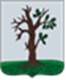 Российская ФедерацияБРЯНСКАЯ ОБЛАСТЬСОВЕТ НАРОДНЫХ ДЕПУТАТОВ СТАРОДУБСКОГО МУНИЦИПАЛЬНОГО ОКРУГАРЕШЕНИЕОт 29.08.2022г.№ 263О	принятии положения « О порядке установления, выплаты и перерасчета доплаты к пенсии лицам, замещавшим муниципальные должности в  органах местного самоуправления Стародубского муниципального округа Брянской области, осуществлявшим свои полномочия на постоянной основе»Руководствуясь Федеральным законом от 06 октября 2003 года № 131-ФЗ«Об общих принципах организации местного самоуправления в Российской Федерации», Законом Брянской области от 12 августа 2008 года N 69-З «О гарантиях осуществления полномочий депутата представительного органа муниципального образования, члена выборного органа местного самоуправления, выборного должностного лица местного самоуправления в Брянской области», Уставом Стародубского муниципального округа Брянской области, Совет народных депутатов Стародубского муниципального округа Брянской области решил:Принять положение «О порядке установления, выплаты и перерасчета доплаты к пенсии лицам, замещавшим муниципальные должности в органах местного самоуправления Стародубского муниципального округа Брянской области, осуществлявшим свои полномочия на постоянной основе», согласно приложению к данному решению.Решение Совета народных депутатов города Стародуба от 31.05.2016 № 251 «О принятии Положения «О пенсионном обеспечении лиц, замещавших муниципальные должности городского округа «Город Стародуб»» считать утратившим силу.Настоящее решение вступает в силу со дня официального опубликования.Времеенно исполняющий обязанности главы Стародубского муниципального округа              	           И.Н.КозинПриложение к решению Совета народных депутатов Стародубского муниципального округа Брянской области от 29.08.2022 года № 263ПОЛОЖЕНИЕ«О порядке установления, выплаты и перерасчета доплаты к пенсии лицам, замещавшим муниципальные должности в органах местного самоуправления Стародубского муниципального округа Брянской области, осуществлявшим свои полномочия на постоянной основе».Настоящее положение в соответствии с Конституцией Российской Федерации, Федеральным законом «О государственном пенсионном обеспечении в Российской Федерации», Федеральным законом «О страховых пенсиях», Федеральном законе от 06.10.2003 № 131-ФЗ «Об общих принципах организации местного самоуправления в Российской Федерации», Законом Брянской области от 12.08.2008 № 69-З «О гарантиях осуществления полномочий депутата представительного органа муниципального образования, члена выборного органа местного самоуправления, выборного должностного лица местного самоуправления в Брянской области», Законом Брянской области от 28.02.2017 № 12-З «О порядке установления и перерасчета пенсии за выслугу лет лицам, замещающим государственные должности Брянской области» определяет порядок установления, выплаты и перерасчета доплаты к пенсии (далее – пенсия), исходя из среднемесячного денежного содержания, установленного лицам, осуществлявшим на постоянной основе полномочия главы Стародубского муниципального округа Брянской области, выборного должностного лица муниципального образования Стародубского муниципального округа Брянской области, депутата Совета народных депутатов Стародубского муниципального округа Брянской области, члена выборного органа местного самоуправления Стародубского муниципального округа Брянской области, лица, замещавшего муниципальные должности, председателя Контрольно-счетной палаты Стародубского муниципального округа Брянской области (далее - лица, замещавшие муниципальные должности).Основные понятияОсновные понятия и термины, используемые в настоящем положении, применяются в том же значении, что и в Федеральном законе от 06.10.2003 № 131-ФЗ «Об общих принципах организации местного самоуправления в Российской Федерации».В настоящем положении используются следующие термины и понятия:ежемесячная доплата к пенсии – ежемесячная денежная выплата, право на получение которой устанавливается лицам, имеющим право на страховую пенсию по старости, либо на страховую пенсию по инвалидности, которые назначены в соответствии с Федеральными законами «О государственном пенсионном обеспечении в Российской Федерации», «О страховых пенсиях в Российской Федерации», либо в соответствии с Законом Российской Федерации «О социальной защите граждан, подвергшихся воздействию радиации вследствие катастрофы на Чернобыльской АЭС», либо на страховую пенсию, которая досрочно оформлена в соответствии с Законом Российской Федерации «О занятости населения в Российской Федерации», замещавшим муниципальные должности в Стародубском муниципальном округе Брянской области и получавшим денежное содержание за счет средств бюджета Стародубского муниципального округа;     срок полномочий - срок полномочий лица, замещавшего муниципальную должность на срок полномочий, определенный решением Совета народных Стародубского муниципального округа Брянской области.Условие установления и размер пенсии за выслугу лет.Пенсия за выслугу лет – ежемесячная денежная выплата (далее – пенсия), право на получение которой определяется в соответствии с условиями и нормами, установленныминастоящим положением, и которая предоставляется лицам, замещавшим муниципальные должности, в целях компенсации им заработка, утраченного в связи с прекращением полномочий по муниципальной должности в Стародубском муниципальном округе Брянской области при наличии необходимого стажа (периода) замещения муниципальных должностей при наличии права на пенсию, назначенную в соответствии с федеральными законами.Лицам, замещавшим муниципальные должности в Стародубском муниципальном округе Брянской области, пенсия устанавливается в следующих размерах:а) при сроке замещения муниципальной должности от одного года до трех лет – 45 процентов среднемесячного заработка по соответствующей муниципальной должности при наличии стажа муниципальной службы не менее пятнадцати лет. В случае наличия у лица, замещавшего муниципальную должность от одного года до трех лет, стажа муниципальной службы свыше двадцати лет – 50 процентов среднемесячного заработка по соответствующей муниципальной должности, свыше двадцати пяти лет – 55 процентов среднемесячного заработка по соответствующей муниципальной должности, свыше тридцати лет – 65 процентов среднемесячного заработка по соответствующей муниципальной должности;б) при сроке замещения муниципальной должности от трех до десяти лет – 55 процентов среднемесячного заработка по соответствующей муниципальной должности без предъявления требований к стажу муниципальной службы. В случае наличия у лица, замещавшего муниципальную должность от трех до десяти лет, стажа муниципальной службы свыше двадцати лет – 60 процентов среднемесячного заработка по соответствующей муниципальной должности, свыше двадцати пяти лет – 65 процентов среднемесячного заработка, свыше тридцати лет – 75 процентов среднемесячного заработка по соответствующей муниципальной должности;в) при сроке замещения муниципальной должности свыше десяти лет – 75 процентов среднемесячного заработка по соответствующей муниципальной должности без предъявления требований к стажу муниципальной службы.Максимальный размер пенсии лицам, замещавшим муниципальные должности, не может превышать 0,5 величины денежного содержания по соответствующей муниципальной должности, установленного в соответствии с законодательством Брянской области и муниципальными нормативными правовыми актами Стародубского муниципального округа Брянской области.Лица, замещавшие муниципальные должности (за исключением лиц, определенных пунктом 4 раздела 2 настоящего положения) от одного года до трех лет, при наличии стажа муниципальной службы не менее пятнадцати лет, а также замещавшие муниципальные должности свыше трех лет (с учетом установленных пунктом 2 раздела 2 настоящего положения требований к стажу (периоду) замещения муниципальной должности, а также стажу муниципальной службы), имеют право на пенсию при прекращении их полномочий по замещаемой ими муниципальной должности по следующим основаниям:а) в связи с неизбранием, неназначением на должность по истечении предыдущего срока полномочий;б) в случае установления государственной пенсии по инвалидности;в) в связи с досрочным прекращением полномочий и в иных случаях (за исключением прекращения полномочий в связи с совершением виновных действий).При прекращении полномочий по основаниям, предусмотренным настоящим пунктом, лица, замещавшие муниципальные должности, имеют право на пенсию, если до дня прекращения полномочий они замещали муниципальные должности не менее одного года.Пенсия не выплачивается:а) в период замещения государственной должности Российской Федерации, государственной должности Брянской области (государственной должности иных субъектов Российской Федерации), замещаемой на профессиональной постоянной основе, муниципальной должности, замещаемой на профессиональной постоянной основе, должности государственной гражданской службы Российской Федерации (государственной службы иных видов), должности муниципальной службы;б) в случае обнаружения обстоятельств или документов, опровергающих достоверность сведений, представленных в подтверждение права на пенсию;в) в случае истечения срока признания лица инвалидом;г) в случае смерти лица, получавшего пенсию, а также в случае признания этого лица в установленном порядке умершим или безвестно отсутствующим.д) в случае вступления в отношении лица, замещающего (замещавшего) муниципальную должность, в законную силу обвинительного приговора суда за преступление, совершенное в период замещения им муниципальной должности.Пенсия не назначается:а) лицам, замещавшим муниципальные должности, которым в соответствии с федеральным законодательством, законодательством Брянской области либо законодательством иных субъектов Российской Федерации или муниципальными нормативными правовыми актами назначены пенсия за выслугу лет или ежемесячная доплата к государственной пенсии, или ежемесячное пожизненное содержание или установлены дополнительное пожизненное ежемесячное материальное обеспечение либо выплата среднего заработка в течение определенного периода в связи с освобождением от государственной должности, должности государственной службы, муниципальной должности, должности муниципальной службы, если они не отказались от получения указанных пенсии за выслугу лет, ежемесячной доплаты, ежемесячного пожизненного содержания, материального обеспечения, среднего заработка.б) лицам, замещающим (замещавшим) муниципальные должности, в случаях прекращения их полномочий в связи с совершением виновных действий или несоблюдением ограничений, запретов, неисполнением обязанностей, установленных Федеральным законом от 25 декабря 2008 года № 273-ФЗ «О противодействии коррупции», Федеральным законом от 3 декабря 2012 года № 230-ФЗ «О контроле за соответствием расходов лиц, замещающих государственные должности, и иных лиц их доходам», Федеральным законом от 7 мая 2013 года № 79-ФЗ «О запрете отдельным категориям лиц открывать и иметь счета (вклады), хранить наличные денежные средства и ценности в иностранных банках, расположенных за пределами территории Российской Федерации, владеть и (или) пользоваться иностранными финансовыми инструментами».в) в случае вступления в отношении лица, замещающего (замещавшего) муниципальную должность, в законную силу обвинительного приговора суда за преступление, совершенное в период замещения им выборной муниципальной должности.Порядок исчисления стажа лицам при установлении пенсииЛицам, замещавшим муниципальные должности на день вступления в силу настоящего положения, в стаж муниципальной службы для назначения пенсии засчитываются периоды работы (службы), которые ранее включались (засчитывались) им в установленном порядке в стаж муниципальной службы.Лицам, замещающим муниципальные должности на день вступления в силу настоящего положения, в стаж муниципальной службы, учитываемый при установлении пенсии за выслугу лет в соответствии с настоящим положением, включаются периоды:а) замещения государственных должностей Российской Федерации;б) замещения государственных должностей Брянской области и государственных должностей других субъектов Российской Федерации;в) замещения должностей	федеральной	государственной	службы,	федеральной государственной гражданской службы;г) замещения должностей государственной службы Брянской области, государственной гражданской службы Брянской области;д) замещения муниципальных должностей, е) должностей муниципальной службы;  иные периоды, включаемые в стаж муниципальной службы, определяется в соответствии с Законом Брянской области 
от 16.11.2007 № 156-З «О муниципальной службе в Брянской области».Расчет среднемесячного заработка для назначения пенсииСреднемесячный заработок рассчитывается путем деления заработка, полученного за полные 12 месяцев (далее – расчетный период), предшествующих дню прекращения полномочий по замещаемой муниципальной должности, либо за последние полные 12 месяцев, предшествующих дню достижения возраста, дающего право на страховую пенсию по старости (инвалидности), либо на пенсию, назначаемую в соответствии с Законом Российской Федерации «О занятости населения в Российской Федерации», на 12.Из числа месяцев, за которые подсчитывается среднемесячный заработок, исключаются неполные месяцы, когда гражданин, замещавший муниципальную должность, не работал в связи с временной нетрудоспособностью или в соответствии с законодательством Российской Федерации отстранялся от должности с выплатой соответствующего пособия, установленного федеральным законом, или находился в отпуске без сохранения денежного содержания. При этом исключенные месяцы должны заменяться другими, предшествующими им в расчетном периоде.В том случае, если расчетный период в результате подсчета среднемесячного заработка составил менее 12 месяцев, среднемесячный заработок подсчитывается путем деления общей суммы заработка, полученного в расчетном периоде за последние полные месяцы, на число этих месяцев.Таким же образом осуществляется расчет среднемесячного заработка в случае прекращения полномочий по замещаемой муниципальной должности при ликвидации организации, в случае сокращения численности или штата работников организации (органа муниципальной власти, иного муниципального органа), если замещение муниципальной должности на день прекращения полномочий по замещаемой муниципальной должности составило менее 12 месяцев.При расчете среднемесячного заработка для установления ежемесячной пенсии лицам, замещающим (замещавшим) муниципальные должности, не учитываются выплаты материальной помощи, премии по результатам работы, выплаты денежных средств на санаторно-курортное лечение и отдых, выплаты за ученую степень, почетное звание Российской Федерации,При расчете пенсии лицам, замещающим должности, не учитываются надбавка на нетрудоспособных членов семьи и компенсационные выплаты, предусмотренные Законом Российской Федерации «О социальной защите граждан, подвергшихся воздействию радиации вследствие катастрофы на Чернобыльской АЭС».Порядок назначения пенсииПенсия устанавливается руководителем органа местного самоуправления Стародубского муниципального округа Брянской области, в котором лицо замещает муниципальную должность, со дня подачи лицом, замещавшим муниципальную должность Стародубского муниципального округа Брянской области, письменного заявления (приложение №1), но не ранее дня, следующего за днем прекращения полномочий по замещаемой муниципальной должности, назначения страховой пенсии. Руководителем органа местного самоуправления Стародубского муниципального округа Брянской области, в котором лицо замещает муниципальную должность, издается соответствующее распоряжение (приложение №2).В случае реорганизации муниципального органа, в котором лицо замещало муниципальную должность, решение об установлении пенсии за выслугу лет принимает руководитель муниципального органа, являющегося правопреемником реорганизованного муниципального органа, а в случае ликвидации муниципального органа – руководитель вышестоящего государственного (муниципального) органа по отношению к ликвидированному муниципальному органу.Заявление лица об установлении пенсии регистрируется кадровой службой соответствующего муниципального органа в день подачи заявления либо в день его получения муниципальным органом в случае отправления заявления по почте.Муниципальный орган в срок не позднее 14 дней со дня регистрации заявления об установлении пенсии рассматривает это заявление и уведомляет заявителя о результатах такого рассмотрения.Решение (распоряжение) муниципального органа об установлении пенсии, оформленного согласно приложению 2, не позднее 7 дней со дня его принятия направляется в структурное подразделение администрации муниципального образования по ведению бухгалтерского учета.К решению об установлении пенсии прилагаются:заявление лица, обратившегося за установлением пенсии (приложение 1 к положению);справка о размере среднемесячного заработка по замещавшейся муниципальной должности, оформляемая согласно приложению 3;справка о периодах, учитываемых при исчислении стажа муниципальной службы при назначении пенсии лицам, замещавшим муниципальные должности, и о периодах замещения муниципальных должностей, заверенная в установленном порядке и оформленная согласно приложению 4;справка органа, осуществляющего выплату страховой пенсии по старости (инвалидности) либо пенсии, назначенной в соответствии с Законом Российской Федерации«О занятости населения в Российской Федерации», о назначении пенсии с указанием закона, в соответствии с которым она назначена;копия решения об освобождении от замещаемой муниципальной должности;копия трудовой книжки;копии иных документов, подтверждающих стаж муниципальной службы.справка органа внутренних дел об отсутствии судимости лица, обратившегося за установлением пенсии.Порядок выплаты пенсииПри получении документов, предусмотренных пунктом 5 раздела 5 настоящего положения, структурное подразделение администрации муниципального образования по ведению бухгалтерского учета, в течение 30 дней со дня регистрации документов осуществляет их проверку, определяет размер пенсии и принимает решение (распоряжение), оформляемое согласно приложению 5.Лицо, получающее пенсию, в случае избрания (назначения) на одну из должностей, указанных в подпункте «а» пункта 4 раздела 2 настоящего Положения, обязано не позднее чем через 5 дней со дня избрания (назначения) на соответствующую должность сообщить об этом в структурное подразделение администрации муниципального образования по ведению бухгалтерского учета. На основании этого сообщения структурное подразделение администрации муниципального образования по ведению бухгалтерского учета, приостанавливает выплату пенсии указанному лицу со дня такого избрания (назначения).Помимо этого, пенсия прекращается в случае назначения лицу, получающему пенсию, пенсии за выслугу лет, или ежемесячной доплаты к государственной пенсии, или ежемесячного пожизненного содержания, или установления дополнительного пожизненного ежемесячного материального обеспечения либо выплаты среднего заработка в течение определенного периода в связи с освобождением от должности в соответствии с пунктом 5 раздела 2 настоящего положения. Прекращение выплаты пенсии в этом случае производится структурным подразделением администрации муниципального образования по ведению бухгалтерского учета, на основании сведений, представленных лицом, получающим пенсию, со дня назначения соответствующих выплат. Сведения о назначении выплат, предусмотренных настоящей частью, лицо, получающее страховую пенсию по старости,обязано направить в структурное подразделение администрации муниципального образования по ведению бухгалтерского учета, не позднее чем через 5 дней после такого назначения.Выплата пенсии прекращается также в случае обнаружения обстоятельств или документов, опровергающих достоверность сведений, представленных в подтверждение права на пенсию, в случае выявления обстоятельств, указанных в подпункте д) пункта 4 раздела 2 настоящего Положения, а также истечения срока признания лица инвалидом. Прекращение выплаты пенсии в этих случаях производится структурным подразделением администрации муниципального образования по ведению бухгалтерского учета, с 1-го числа месяца, следующего за месяцем, в котором обнаружены указанные выше обстоятельства или документы, либо истек срок инвалидности, либо наступила трудоспособность соответствующего лица.В случае смерти лица, получавшего пенсию, а также в случае признания этого лица в установленном порядке умершим или безвестно отсутствующим выплата пенсии прекращается соответственно с 1-го числа месяца, следующего за месяцем, в котором наступила смерть либо вступило в силу решение суда об объявлении его умершим или безвестно отсутствующим.Выплата пенсии возобновляется:а) в случае отмены решения о признании лица, получающего пенсию, умершим или безвестно отсутствующим, с 1-го числа месяца, следующего за месяцем, в котором вступило в силу соответствующее решение;б) по желанию лица, в отношении которого выплата пенсии прекращена, в случае наступления новых обстоятельств или надлежащего подтверждения прежних обстоятельств, дающих право на установление пенсии, если со дня прекращения выплаты пенсии прошло не более 10 лет, с 1-го числа месяца, следующего за месяцем, в котором администрацией муниципального образования получены заявление о возобновлении выплаты пенсии и все необходимые документы.Решение о возобновлении выплаты пенсии принимается структурным подразделением администрации муниципального образования по ведению бухгалтерского учета, не позднее 14 дней со дня поступления такого заявления в структурное подразделение администрации муниципального образования по ведению бухгалтерского учета.О принятом решении структурное подразделение администрации муниципального образования по ведению бухгалтерского учета, уведомляет заявителя: об определении размера пенсии за выслугу лет (приложение 5), приостановлении выплаты пенсии (приложение 6), возобновлении выплаты пенсии (приложение 7), прекращении выплаты пенсии (приложение 8), перерасчете пенсии (приложение 9).Суммы пенсии, излишне выплаченные лицу вследствие его злоупотребления, возмещаются этим лицом, а в случае его несогласия взыскиваются в судебном порядке.Порядок перерасчета размера пенсииРазмер пенсии ежегодно на основании нормативного правового акта главы администрации муниципального образования пересчитывается структурным подразделением администрации муниципального образования по ведению бухгалтерского учета, на индекс потребительских цен на товары и услуги (уровень инфляции) за предшествующий финансовый год на основании информации территориального органа государственной статистики по Брянской области и при условии включения необходимых средств в бюджет муниципального образования на соответствующий год.Перерасчет размера пенсии по заявлению лица, замещавшего муниципальную должность, может производиться структурным подразделением администрации муниципального образования по ведению бухгалтерского учета, и в иных случаях, установленных Законодательством Брянской области, настоящим и другими муниципальныминормативными правовыми актами муниципального образования Стародубский муниципальный округ Брянской области.Размер пенсии за выслугу лет пересчитывается (уменьшается или увеличивается) при изменении порядка и норм расчета пенсии за выслугу лет с даты вступления в силу указанных изменений, на основании соответствующего решения Совета народных депутатов Стародубского муниципального округа Брянской области.Финансирование пенсий и ее доставкаФинансирование пенсий и ее доставка производится за счет средств бюджета муниципального образования в централизованном порядке через структурное подразделение администрации муниципального образования по ведению бухгалтерского учета, в размере, определенном решением Совета народных депутатов Стародубского муниципального округа Брянской области о бюджете муниципального образования на соответствующий финансовый год.Заключительные положенияВопросы, связанные с установлением и выплатой пенсии, не урегулированные настоящим положением, разрешаются применительно к правилам, регулирующим назначение и выплату страховых пенсий.Разъяснения по практике применения настоящего положения даются кадровыми службами органов местного самоуправления Стародубского муниципального округа Брянской области и структурным подразделением администрации муниципального образования по ведению бухгалтерского учета в пределах их компетенции с привлечением в необходимых случаях представителей юридических служб органов местного самоуправления Стародубского муниципального округа Брянской области.Лицам, замещавшим муниципальные должности в органах местного самоуправления Стародубского муниципального округа Брянской области, которым на день вступления в силу настоящего положения были назначены ежемесячные доплаты к пенсии (пенсии за выслугу лет), установленный размер ежемесячной доплаты к пенсии сохраняется.Информация о предоставлении мер социальной поддержки в соответствии с настоящим положением размещается на официальном сайте органа местного самоуправления.Приложение №4СПРАВКАо периодах замещения муниципальных должностей, учитываемых при исчислении стажа 	, замещавшего (ей)(Ф.И.О.) 	,(наименование должности)дающих право на доплату к пенсииРуководитель органа местного самоуправления  	(подпись, Ф.И.О.) дата	печатьПриложение №1(наименование должности, инициалы и фамилия руководителя органа местногосамоуправления Стародубского муниципального округа)от(фамилия, имя, отчество заявителя)Домашний адрес  	Телефон  	ЗАЯВЛЕНИЕВ соответствии с положением «О порядке установления, выплаты и перерасчета доплаты к пенсии лицам, замещавшим муниципальные должности в органах местного самоуправления Стародубского муниципального округа Брянской области, осуществлявшим свои полномочия на постоянной основе» прошу установить мне доплату к пенсии (возобновить мне выплату пенсии (нужное подчеркнуть).Государственную пенсию по старости (трудовую пенсию по старости) (подчеркнуть)	получаю	в(наименование органа, назначившего государственную пенсию по старости (трудовую пенсию по старости))При замещении государственной должности Российской Федерации, государственной должности Брянской области, другого субъекта Российской Федерации, выборной должности, государственной должности государственной службы Российской Федерации, Брянской области, другого субъекта Российской Федерации, муниципальной должности муниципальной службы или при назначении мне иной пенсии, или ежемесячного пожизненного содержания, или при установлении дополнительного пожизненного ежемесячного материального обеспечения обязуюсь в 5- дневный срок сообщить об этом в структурное подразделение администрации муниципального образования по ведению бухгалтерского учета."	"	г.    	(подпись заявителя)Заявление зарегистрировано: «	»	г.Место для печати кадровой службы органа местного самоуправленияСтародубского муниципального округа (при установлении пенсии)(подпись, фамилия, имя, отчество и должность работника кадровой службы, уполномоченного регистрировать заявления)Приложение №2(наименование органа местного самоуправления Стародубского муниципального округа)РАСПОРЯЖЕНИЕ«	»	20	г. № 	Об установлении ежемесячной доплаты к пенсииВ соответствии с Законом Брянской области от 12.08.2008 N 69-З "О гарантиях осуществления полномочий депутата представительного органа муниципального образования, члена выборного органа местного самоуправления, выборного должностного лица местного самоуправления в Брянской области", руководствуясь положением «О порядке установления, выплаты и перерасчета доплаты к пенсии лицам, замещавшим муниципальные должности в органах местного самоуправления Стародубского муниципального округа Брянской области, осуществлявшим свои полномочия на постоянной основе», утвержденным решением Совета народных депутатов Стародубского муниципального округа от "     "	20      г.  N		, на основании		заявления(фамилия, имя, отчество)и предоставленных документовОпределить с «	»	20	года(фамилия, имя, отчество)замещавшему (ей) выборную должность(наименование должности)в  	(наименование органа местного самоуправления Стародубского муниципального округа)на день увольнения "	"  	 		года, размер ежемесячной доплаты к пенсии в сумме		рублей	копеек.Контроль за исполнением данного распоряжения возложить на главного бухгалтера структурного подразделения администрации муниципального образования по ведению бухгалтерского учета.Руководитель органа местного самоуправления Стародубского муниципального округа(подпись, Ф.И.О.)Место печатиПриложение №3СПРАВКАо размере среднемесячного заработка лица, замещавшего муниципальную должность в органах местного самоуправления Стародубского муниципального  округа, для установления доплаты к пенсииРазмер среднемесячного заработка	,(фамилия, имя, отчество)замещавшего	муниципальную	должность	в	Стародубском муниципальном  округе,					за период(наименование должности)с	по	, составлял	.Размер среднемесячного заработка для исчисления пенсии за выслугу лет	,(фамилия, имя, отчество)замещавшему муниципальную должность в муниципальном образованииСтародубский муниципальный	округ	Брянской	области	составляет 	.Руководитель органа местного самоуправления  	 	Место для печатиДата выдачи  	(число, месяц, год)Приложение 5(наименование органа местного самоуправления)РАСПОРЯЖЕНИЕВ соответствии с Законом Брянской области «О гарантиях осуществления полномочий депутата представительного органа муниципального образования, члена выборного органа местного самоуправления, выборного должностного лица местного самоуправления в Брянской области» и положением «О порядке установления, выплаты и перерасчета доплаты к пенсии лицам, замещавшим муниципальные должности в органах местного самоуправления Стародубского муниципального округа Брянской области, осуществлявшим свои полномочия на постоянной основе», утвержденным решением Совета народных депутатов Стародубского муниципального округа и на основании распоряжения органа местного самоуправления от 	года №  	 	,(фамилия, имя, отчество)замещавшему муниципальную должность в муниципальном образованииСтародубский муниципальный округ Брянской области 	.(наименование должности)Определить пенсию за выслугу лет в размере	руб.	коп. в месяц исходя из стажа работы	процентов среднемесячного заработка;Глава администрации	_ 		 	 Место для печатиПриложение 6(наименование органа местного самоуправления)РАСПОРЯЖЕНИЕВ соответствии с Законом Брянской области «О гарантиях осуществления полномочий депутата представительного органа муниципального образования, члена выборного органа местного самоуправления, выборного должностного лица местного самоуправления в Брянской области» и положением «О порядке установления, выплаты и перерасчета доплаты к пенсии лицам, замещавшим муниципальные должности в органах местного самоуправления Стародубского муниципального округа Брянской области, осуществлявшим свои полномочия на постоянной основе», утвержденным решением Совета народных депутатов Стародубского муниципального округа и на основании распоряжения органа местного самоуправления от 	года №  	 	,(фамилия, имя, отчество)замещавшему муниципальную должность в муниципальном образованииСтародубский муниципальный округ Брянской области 	.(наименование должности)1. Приостановить выплату пенсии за выслугу лет с	в(день, месяц, год)связи с	;(основание)Глава администрации	 	 	Место для печатиПриложение 7(наименование органа местного самоуправления)РАСПОРЯЖЕНИЕО возобновлении выплаты пенсии за выслугу лет  	(фамилия, имя, отчество)В соответствии с Законом Брянской области «О гарантиях осуществления полномочий депутата представительного органа муниципального образования, члена выборного органа местного самоуправления, выборного должностного лица местного самоуправления в Брянской области» и положением «О порядке установления, выплаты и перерасчета доплаты к пенсии лицам, замещавшим муниципальные должности в органах местного самоуправления Стародубского муниципального округа Брянской области, осуществлявшим свои полномочия на постоянной основе», утвержденным решением Совета народных депутатов Стародубского муниципального округа и на основании распоряжения органа местного самоуправления от 	года №  	 	,(фамилия, имя, отчество)замещавшему муниципальную должность в муниципальном образованииСтародубский муниципальный округ Брянской области 	.(наименование должности)1. Возобновить выплату пенсии за выслугу лет с	в(день, месяц, год)связи с	,(основание)в	размере	 	руб.	 	коп.	в	месяц	исходя	из	общей	суммыгосударственной пенсии и пенсии за выслугу лет в размере	руб.  	коп., составляющей	процентов среднемесячного заработка;Глава администрации Место для печатиПриложение 8(наименование органа местного самоуправления)РАСПОРЯЖЕНИЕО прекращении выплаты пенсии за выслугу лет  	(фамилия, имя, отчество)В соответствии с Законом Брянской области «О гарантиях осуществления полномочий депутата представительного органа муниципального образования, члена выборного органа местного самоуправления, выборного должностного лица местного самоуправления в Брянской области» и положением «О порядке установления, выплаты и перерасчета доплаты к пенсии лицам, замещавшим муниципальные должности в органах местного самоуправления Стародубского муниципального округа Брянской области, осуществлявшим свои полномочия на постоянной основе», утвержденным решением Совета народных депутатов Стародубского муниципального округа и на основании распоряжения органа местного самоуправления от 	года №  	 	,(фамилия, имя, отчество)замещавшему муниципальную должность в муниципальном образованииСтародубский муниципальный округ Брянской области 	.(наименование должности)1. Прекратить выплату пенсии за выслугу лет с	в(день, месяц, год)связи с	.(основание)Глава администрации Место для печатиПриложение 9(наименование органа местного самоуправления)РАСПОРЯЖЕНИЕВ соответствии с Законом Брянской области «О гарантиях осуществления полномочий депутата представительного органа муниципального образования, члена выборного органа местного самоуправления, выборного должностного лица местного самоуправления в Брянской области» и положением «О порядке установления, выплаты и перерасчета доплаты к пенсии лицам, замещавшим муниципальные должности в органах местного самоуправления Стародубского муниципального округа Брянской области, осуществлявшим свои полномочия на постоянной основе», утвержденным решением Совета народных депутатов Стародубского муниципального округа и на основании распоряжения органа местного самоуправления от 	года №  	 	,(фамилия, имя, отчество)замещавшему муниципальную должность в муниципальном образованииСтародубский муниципальный округ Брянской области 	.(наименование должности)1. Произвести перерасчет с «	»  	 	года	,(фамилия, имя, отчество)пенсии	за	выслугу	лет,	выплачиваемой	как	лицу,	замещавшему муниципальную должность					,(наименование должности)в связи с	.(основание)Глава администрацииМесто для печати№ п/п№ записи втрудовой книжкеДатаДатаДатаНаименование органа местного самоуправленияПродолжительность службы (работы)Продолжительность службы (работы)Продолжительность службы (работы)Продолжительность службы (работы)Продолжительность службы (работы)Продолжительность службы (работы)Стаж службы, принимаемый для исчисленияразмера доплаты к пенсииСтаж службы, принимаемый для исчисленияразмера доплаты к пенсииСтаж службы, принимаемый для исчисленияразмера доплаты к пенсииПримечание№ п/п№ записи втрудовой книжкегодмесяцЧислоНаименование органа местного самоуправленияВ календарном исчисленииВ календарном исчисленииВ календарном исчисленииВ льготном исчисленииВ льготном исчисленииВ льготном исчислениилетмес.днейПримечание№ п/п№ записи втрудовой книжкегодмесяцЧислоНаименование органа местного самоуправлениялетмес.днейлетмес.днейлетмес.днейПримечаниеВСЕГО(день, месяц, год)(день, месяц, год)(подпись)(инициалы, фамилия)Главный бухгалтер(подпись)(инициалы, фамилия)от «	»  	 	года№  	Об определении размера пенсии завыслугу лет  	(фамилия, имя, отчество)от «	»  	 	года№  	О приостановлении выплаты пенсииза выслугу лет  	(фамилия, имя, отчество)(подпись)(инициалы, фамилия)от «	»  	 	года№  	от «	»  	 	года№  	от «	»  	 	года№  	О	перерасчете	размера	пенсии	завыслугу лет  	(фамилия, имя, отчество)(подпись)(инициалы, фамилия)